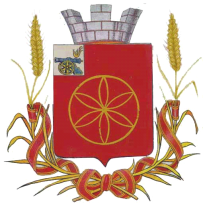  АДМИНИСТРАЦИЯ МУНИЦИПАЛЬНОГО ОБРАЗОВАНИЯРУДНЯНСКИЙ РАЙОН СМОЛЕНСКОЙ ОБЛАСТИ                                      П О С Т А Н О В Л Е Н И Еот  31.03.2016 ,№ 101                   ,                                В соответствии с Бюджетным кодексом Российской Федерации, Федеральным законом  от 06.10.2003 N 131-ФЗ "Об общих принципах организации местного самоуправления в Российской Федерации", с постановлением Администрации муниципального образования Руднянский район Смоленской области от 07.11.2013 № 537 «Об утверждении Порядка принятия решения о разработке муниципальных программ, их формирования и реализации»         Администрация муниципального образования Руднянский район Смоленской области  постановляет:        1. Внести в  муниципальную  целевую  программу «Энергосбережение и повышение энергетической эффективности на территории муниципального  образования Руднянский район Смоленской области на 2014-2016 годы и на перспективу до 2020 года» утвержденную постановлением Администрации муниципального образования Руднянский район Смоленской области от 03.12.2013 года № 600 следующие изменения:        1) В паспорте программы позицию «Объемы ассигнований муниципальной программы (по годам реализации и в разрезе источников финансирования)» изложить в следующей редакции:            2) В разделе V позицию «Источники финансирования» изложить в следующей редакции:
        3) Приложение №2 изложить в новой редакции (прилагается).2. Контроль за исполнением настоящего постановления возложить на заместителя Главы муниципального образования Руднянский район Смоленской области Брич С.Е.        3. Настоящее постановление вступает в силу с момента подписания.Глава муниципального образования Руднянский район Смоленской области                                        Ю. И. Ивашкин                 Приложение №2                                                                                                                                                                                             к муниципальной  целевой  программе «Энергосбережение и повышение энергетической                                                                                                                                                                                                    эффективности на территории муниципального                                                                                                                                                                                                           образования Руднянский район Смоленской области                                                                                                                                                                                                            на 2014-2016 годы и на перспективу до 2020 года»                                                                                                                                                                                                                      (в редакции постановления  Администрации                                                                                                                                                                                             муниципального  образования Руднянский район                                                                                                                                                                                               Смоленской области от «____»_________2015   № ___)О внесении изменений в муниципальную программу «Энергосбережение и повышение  энергетической эффективности на территории  муниципального образования Руднянский район Смоленской области   на 2014-2016 годы и на перспективу до 2020 года»Объемы ассигнований муниципальной программы (по годам реализации и в разрезе источников финансирования)Общий объём ассигнований– 6637,473 тыс. руб.,   из них средства:областного бюджета: - 6067,437 тыс.руб.;бюджета муниципального образования:– 570,036 тыс. рублей; -2014 год: бюджет муниципального образования– 126,798 тыс.рублей;-2015 год – 6490,675 тыс.руб., из них:                       областной бюджет – 6067,437 тыс.руб.;                                бюджет муниципального образования -423,238 тыс. руб.; -2016 год: бюджет муниципального образования–20,0 тыс.рублей.Источники финансированияВсего, тыс. руб.В том числе по годам:В том числе по годам:В том числе по годам:Источники финансированияВсего, тыс. руб.201420152016Общий объем финансирования программных мероприятийв том числе:6637,473126,7986490,67520,0областной бюджет6067,437-6067,437-бюджет МО570,036126,798423,23820,0НаименованиеИсполнитель мероприятияИсполнитель мероприятияИсточники финансового обеспечения (расшиф-ровать)Источники финансового обеспечения (расшиф-ровать)Источники финансового обеспечения (расшиф-ровать)Объем средств на реализацию муниципальной программы на отчетный год и плановый период, тыс. рублейОбъем средств на реализацию муниципальной программы на отчетный год и плановый период, тыс. рублейОбъем средств на реализацию муниципальной программы на отчетный год и плановый период, тыс. рублейОбъем средств на реализацию муниципальной программы на отчетный год и плановый период, тыс. рублейПланируемое значение показателя на реализацию муниципальной программы на отчетный год и плановый периодПланируемое значение показателя на реализацию муниципальной программы на отчетный год и плановый периодПланируемое значение показателя на реализацию муниципальной программы на отчетный год и плановый периодПланируемое значение показателя на реализацию муниципальной программы на отчетный год и плановый периодНаименованиеИсполнитель мероприятияИсполнитель мероприятияИсточники финансового обеспечения (расшиф-ровать)Источники финансового обеспечения (расшиф-ровать)Источники финансового обеспечения (расшиф-ровать)всего2014 год2015 год2016 годвсего2014 год2015 год2016 год1223334567891011Цель муниципальной программы - уменьшение потребления энергии и связанных с этим затрат в среднем на 15-20 процентов по учреждениям с наиболее высокими показателями энергоемкости; совершенствование системы учёта потребляемых энергетических ресурсов муниципальными учреждениями; внедрение энергоэффективных устройств (оборудования и технологий) в муниципальных зданиях. Цель муниципальной программы - уменьшение потребления энергии и связанных с этим затрат в среднем на 15-20 процентов по учреждениям с наиболее высокими показателями энергоемкости; совершенствование системы учёта потребляемых энергетических ресурсов муниципальными учреждениями; внедрение энергоэффективных устройств (оборудования и технологий) в муниципальных зданиях. Цель муниципальной программы - уменьшение потребления энергии и связанных с этим затрат в среднем на 15-20 процентов по учреждениям с наиболее высокими показателями энергоемкости; совершенствование системы учёта потребляемых энергетических ресурсов муниципальными учреждениями; внедрение энергоэффективных устройств (оборудования и технологий) в муниципальных зданиях. Цель муниципальной программы - уменьшение потребления энергии и связанных с этим затрат в среднем на 15-20 процентов по учреждениям с наиболее высокими показателями энергоемкости; совершенствование системы учёта потребляемых энергетических ресурсов муниципальными учреждениями; внедрение энергоэффективных устройств (оборудования и технологий) в муниципальных зданиях. Цель муниципальной программы - уменьшение потребления энергии и связанных с этим затрат в среднем на 15-20 процентов по учреждениям с наиболее высокими показателями энергоемкости; совершенствование системы учёта потребляемых энергетических ресурсов муниципальными учреждениями; внедрение энергоэффективных устройств (оборудования и технологий) в муниципальных зданиях. Цель муниципальной программы - уменьшение потребления энергии и связанных с этим затрат в среднем на 15-20 процентов по учреждениям с наиболее высокими показателями энергоемкости; совершенствование системы учёта потребляемых энергетических ресурсов муниципальными учреждениями; внедрение энергоэффективных устройств (оборудования и технологий) в муниципальных зданиях. Цель муниципальной программы - уменьшение потребления энергии и связанных с этим затрат в среднем на 15-20 процентов по учреждениям с наиболее высокими показателями энергоемкости; совершенствование системы учёта потребляемых энергетических ресурсов муниципальными учреждениями; внедрение энергоэффективных устройств (оборудования и технологий) в муниципальных зданиях. Цель муниципальной программы - уменьшение потребления энергии и связанных с этим затрат в среднем на 15-20 процентов по учреждениям с наиболее высокими показателями энергоемкости; совершенствование системы учёта потребляемых энергетических ресурсов муниципальными учреждениями; внедрение энергоэффективных устройств (оборудования и технологий) в муниципальных зданиях. Цель муниципальной программы - уменьшение потребления энергии и связанных с этим затрат в среднем на 15-20 процентов по учреждениям с наиболее высокими показателями энергоемкости; совершенствование системы учёта потребляемых энергетических ресурсов муниципальными учреждениями; внедрение энергоэффективных устройств (оборудования и технологий) в муниципальных зданиях. Цель муниципальной программы - уменьшение потребления энергии и связанных с этим затрат в среднем на 15-20 процентов по учреждениям с наиболее высокими показателями энергоемкости; совершенствование системы учёта потребляемых энергетических ресурсов муниципальными учреждениями; внедрение энергоэффективных устройств (оборудования и технологий) в муниципальных зданиях. Цель муниципальной программы - уменьшение потребления энергии и связанных с этим затрат в среднем на 15-20 процентов по учреждениям с наиболее высокими показателями энергоемкости; совершенствование системы учёта потребляемых энергетических ресурсов муниципальными учреждениями; внедрение энергоэффективных устройств (оборудования и технологий) в муниципальных зданиях. Цель муниципальной программы - уменьшение потребления энергии и связанных с этим затрат в среднем на 15-20 процентов по учреждениям с наиболее высокими показателями энергоемкости; совершенствование системы учёта потребляемых энергетических ресурсов муниципальными учреждениями; внедрение энергоэффективных устройств (оборудования и технологий) в муниципальных зданиях. Цель муниципальной программы - уменьшение потребления энергии и связанных с этим затрат в среднем на 15-20 процентов по учреждениям с наиболее высокими показателями энергоемкости; совершенствование системы учёта потребляемых энергетических ресурсов муниципальными учреждениями; внедрение энергоэффективных устройств (оборудования и технологий) в муниципальных зданиях. Цель муниципальной программы - уменьшение потребления энергии и связанных с этим затрат в среднем на 15-20 процентов по учреждениям с наиболее высокими показателями энергоемкости; совершенствование системы учёта потребляемых энергетических ресурсов муниципальными учреждениями; внедрение энергоэффективных устройств (оборудования и технологий) в муниципальных зданиях.  Экономия электрической энергии,  тыс. к Вт/ч                                           ххххххххх4,5-4,5-Экономия тепловой энергии Гкал.ххххххххх85,0-85,0-Муниципальное образование                              Руднянский район Смоленской областиМуниципальное образование                              Руднянский район Смоленской областиМуниципальное образование                              Руднянский район Смоленской областиМуниципальное образование                              Руднянский район Смоленской областиВСЕГО:                     из них6637,4736637,473126,7986490,67520,0ххххМуниципальное образование                              Руднянский район Смоленской областиМуниципальное образование                              Руднянский район Смоленской областиМуниципальное образование                              Руднянский район Смоленской областиМуниципальное образование                              Руднянский район Смоленской областиобластной бюджет6067,4376067,43706067,4370ххххМуниципальное образование                              Руднянский район Смоленской областиМуниципальное образование                              Руднянский район Смоленской областиМуниципальное образование                              Руднянский район Смоленской областиМуниципальное образование                              Руднянский район Смоленской областиместный бюджет570,036570,036126,798423,23820,0хххх1111233456789101. Установка приборов учёта ТЭР в муниципальных учреждениях1. Установка приборов учёта ТЭР в муниципальных учреждениях1. Установка приборов учёта ТЭР в муниципальных учреждениях1. Установка приборов учёта ТЭР в муниципальных учрежденияхВСЕГО:                     из них00000хххх1. Установка приборов учёта ТЭР в муниципальных учреждениях1. Установка приборов учёта ТЭР в муниципальных учреждениях1. Установка приборов учёта ТЭР в муниципальных учреждениях1. Установка приборов учёта ТЭР в муниципальных учрежденияхобластной бюджет00000хххх1. Установка приборов учёта ТЭР в муниципальных учреждениях1. Установка приборов учёта ТЭР в муниципальных учреждениях1. Установка приборов учёта ТЭР в муниципальных учреждениях1. Установка приборов учёта ТЭР в муниципальных учрежденияхместный бюджет00000хххх 2. Повышение энергетической эффективности системы освещения 2. Повышение энергетической эффективности системы освещения 2. Повышение энергетической эффективности системы освещения 2. Повышение энергетической эффективности системы освещенияВСЕГО:                     из них00000хххх 2. Повышение энергетической эффективности системы освещения 2. Повышение энергетической эффективности системы освещения 2. Повышение энергетической эффективности системы освещения 2. Повышение энергетической эффективности системы освещенияобластной бюджет00000хххх 2. Повышение энергетической эффективности системы освещения 2. Повышение энергетической эффективности системы освещения 2. Повышение энергетической эффективности системы освещения 2. Повышение энергетической эффективности системы освещенияместный бюджет00000хххх3. Мероприятия по энергосбережению и повышению энергетической эффективности коммунальной инфраструктуры3. Мероприятия по энергосбережению и повышению энергетической эффективности коммунальной инфраструктурыВСЕГО:                     из них6510,6756510,67506490,67520,0хххх3. Мероприятия по энергосбережению и повышению энергетической эффективности коммунальной инфраструктуры3. Мероприятия по энергосбережению и повышению энергетической эффективности коммунальной инфраструктурыобластной бюджет6067,4376067,43706067,4370хххх3. Мероприятия по энергосбережению и повышению энергетической эффективности коммунальной инфраструктуры3. Мероприятия по энергосбережению и повышению энергетической эффективности коммунальной инфраструктурыместный бюджет443,238443,2380423,23820,0хххх3.1.Строительство «Блочно-модульная котельная  для теплоснабжения Муниципального образовательного учреждения Шеровичская основная общеоб-разовательная школа Руднянского район Смоленской области3.1.Строительство «Блочно-модульная котельная  для теплоснабжения Муниципального образовательного учреждения Шеровичская основная общеоб-разовательная школа Руднянского район Смоленской областиОтдел образования Администрации муниципального образования Руднянский район Смоленской областиОтдел образования Администрации муниципального образования Руднянский район Смоленской областиВСЕГО:                     из них6401,7756401,77506401,775 0хххх3.1.Строительство «Блочно-модульная котельная  для теплоснабжения Муниципального образовательного учреждения Шеровичская основная общеоб-разовательная школа Руднянского район Смоленской области3.1.Строительство «Блочно-модульная котельная  для теплоснабжения Муниципального образовательного учреждения Шеровичская основная общеоб-разовательная школа Руднянского район Смоленской областиОтдел образования Администрации муниципального образования Руднянский район Смоленской областиОтдел образования Администрации муниципального образования Руднянский район Смоленской областиобластной бюджет6067,4376067,43706067,437 0хххх3.1.Строительство «Блочно-модульная котельная  для теплоснабжения Муниципального образовательного учреждения Шеровичская основная общеоб-разовательная школа Руднянского район Смоленской области3.1.Строительство «Блочно-модульная котельная  для теплоснабжения Муниципального образовательного учреждения Шеровичская основная общеоб-разовательная школа Руднянского район Смоленской областиОтдел образования Администрации муниципального образования Руднянский район Смоленской областиОтдел образования Администрации муниципального образования Руднянский район Смоленской областиместный бюджет334,338334,3380334,338 0хххх3.1.1. Экономия электрической энергии,  тыс. к Вт/ч                                           3.1.1. Экономия электрической энергии,  тыс. к Вт/ч                                           хххххх4,50 4,5 03.1.2. Экономия тепловой энергии,Гкал.3.1.2. Экономия тепловой энергии,Гкал.Хххххх 85,00 85,00 11223445678910113.2. Обучающий семинар для руководящих работников и специалистов по программе «Ответственный за формирование, размещение и актуализацию информации в области энергосбережения и повышения энергоэффективности на территории Смоленской области»3.2. Обучающий семинар для руководящих работников и специалистов по программе «Ответственный за формирование, размещение и актуализацию информации в области энергосбережения и повышения энергоэффективности на территории Смоленской области»Отдел образования Администрации муниципального образования Руднянский район Смоленской областиОтдел образования Администрации муниципального образования Руднянский район Смоленской областиВСЕГО:                     из них28,928,9028,90 хххх3.2. Обучающий семинар для руководящих работников и специалистов по программе «Ответственный за формирование, размещение и актуализацию информации в области энергосбережения и повышения энергоэффективности на территории Смоленской области»3.2. Обучающий семинар для руководящих работников и специалистов по программе «Ответственный за формирование, размещение и актуализацию информации в области энергосбережения и повышения энергоэффективности на территории Смоленской области»Отдел образования Администрации муниципального образования Руднянский район Смоленской областиОтдел образования Администрации муниципального образования Руднянский район Смоленской областиобластной бюджет0000 0хххх3.2. Обучающий семинар для руководящих работников и специалистов по программе «Ответственный за формирование, размещение и актуализацию информации в области энергосбережения и повышения энергоэффективности на территории Смоленской области»3.2. Обучающий семинар для руководящих работников и специалистов по программе «Ответственный за формирование, размещение и актуализацию информации в области энергосбережения и повышения энергоэффективности на территории Смоленской области»Отдел образования Администрации муниципального образования Руднянский район Смоленской областиОтдел образования Администрации муниципального образования Руднянский район Смоленской областиместный бюджет28,928,9028,9 0хххх3.3. Составление «Программы энергосбережение   и повышения энергетической эффективности» (по договору) 3.3. Составление «Программы энергосбережение   и повышения энергетической эффективности» (по договору) Отдел образования Администрации муниципального образования Руднянский район Смоленской областиОтдел образования Администрации муниципального образования Руднянский район Смоленской областиВСЕГО:                     из них60600600 хххх3.3. Составление «Программы энергосбережение   и повышения энергетической эффективности» (по договору) 3.3. Составление «Программы энергосбережение   и повышения энергетической эффективности» (по договору) Отдел образования Администрации муниципального образования Руднянский район Смоленской областиОтдел образования Администрации муниципального образования Руднянский район Смоленской областиобластной бюджет0000 0хххх3.3. Составление «Программы энергосбережение   и повышения энергетической эффективности» (по договору) 3.3. Составление «Программы энергосбережение   и повышения энергетической эффективности» (по договору) Отдел образования Администрации муниципального образования Руднянский район Смоленской областиОтдел образования Администрации муниципального образования Руднянский район Смоленской областиместный бюджет6060060 0хххх3.4.  Мероприятия по энергосбережению и повышению энергетической эффективности коммунальной инфраструктуры3.4.  Мероприятия по энергосбережению и повышению энергетической эффективности коммунальной инфраструктурыАдминистрации муниципального образования Руднянский район Смоленской областиАдминистрации муниципального образования Руднянский район Смоленской областиВСЕГО:                     из них20,020,00020,0хххх3.4.  Мероприятия по энергосбережению и повышению энергетической эффективности коммунальной инфраструктуры3.4.  Мероприятия по энергосбережению и повышению энергетической эффективности коммунальной инфраструктурыАдминистрации муниципального образования Руднянский район Смоленской областиАдминистрации муниципального образования Руднянский район Смоленской областиобластной бюджет00000хххх3.4.  Мероприятия по энергосбережению и повышению энергетической эффективности коммунальной инфраструктуры3.4.  Мероприятия по энергосбережению и повышению энергетической эффективности коммунальной инфраструктурыАдминистрации муниципального образования Руднянский район Смоленской областиАдминистрации муниципального образования Руднянский район Смоленской областиместный бюджет20,020,00020,0хххх11223445678910114. Внедрение энергосберегающих светильников4. Внедрение энергосберегающих светильников4. Внедрение энергосберегающих светильников4. Внедрение энергосберегающих светильниковВСЕГО:                     из них00000 хххх4. Внедрение энергосберегающих светильников4. Внедрение энергосберегающих светильников4. Внедрение энергосберегающих светильников4. Внедрение энергосберегающих светильниковобластной бюджет00000 хххх4. Внедрение энергосберегающих светильников4. Внедрение энергосберегающих светильников4. Внедрение энергосберегающих светильников4. Внедрение энергосберегающих светильниковместный бюджет00000 хххх5. Разработка энергетических паспортов зданий органов самоуправления и учреждений бюджетной сферы5. Разработка энергетических паспортов зданий органов самоуправления и учреждений бюджетной сферы5. Разработка энергетических паспортов зданий органов самоуправления и учреждений бюджетной сферы5. Разработка энергетических паспортов зданий органов самоуправления и учреждений бюджетной сферыВСЕГО:                     из них126,798126,798126,79800 хххх5. Разработка энергетических паспортов зданий органов самоуправления и учреждений бюджетной сферы5. Разработка энергетических паспортов зданий органов самоуправления и учреждений бюджетной сферы5. Разработка энергетических паспортов зданий органов самоуправления и учреждений бюджетной сферы5. Разработка энергетических паспортов зданий органов самоуправления и учреждений бюджетной сферыобластной бюджет00000х ххх5. Разработка энергетических паспортов зданий органов самоуправления и учреждений бюджетной сферы5. Разработка энергетических паспортов зданий органов самоуправления и учреждений бюджетной сферы5. Разработка энергетических паспортов зданий органов самоуправления и учреждений бюджетной сферы5. Разработка энергетических паспортов зданий органов самоуправления и учреждений бюджетной сферыместный бюджет126,798126,798126,79800х ххх5.1 Разработка энергетического паспорта Детского экологического центраАдминистрации муниципального образования Руднянский район Смоленской областиАдминистрации муниципального образования Руднянский район Смоленской областиАдминистрации муниципального образования Руднянский район Смоленской областиВСЕГО:                     из них64,3964,3964,3900хххх5.1 Разработка энергетического паспорта Детского экологического центраАдминистрации муниципального образования Руднянский район Смоленской областиАдминистрации муниципального образования Руднянский район Смоленской областиАдминистрации муниципального образования Руднянский район Смоленской областиобластной бюджет00000хххх5.1 Разработка энергетического паспорта Детского экологического центраАдминистрации муниципального образования Руднянский район Смоленской областиАдминистрации муниципального образования Руднянский район Смоленской областиАдминистрации муниципального образования Руднянский район Смоленской областиместный бюджет64,3964,3964,3900хххх5.2 Разработка энергетического паспорта Спортивной школыАдминистрации муниципального образования Руднянский район Смоленской областиАдминистрации муниципального образования Руднянский район Смоленской областиАдминистрации муниципального образования Руднянский район Смоленской областиВСЕГО:                     из них62,40862,40862,40800хххх5.2 Разработка энергетического паспорта Спортивной школыАдминистрации муниципального образования Руднянский район Смоленской областиАдминистрации муниципального образования Руднянский район Смоленской областиАдминистрации муниципального образования Руднянский район Смоленской областиобластной бюджет00000хххх5.2 Разработка энергетического паспорта Спортивной школыАдминистрации муниципального образования Руднянский район Смоленской областиАдминистрации муниципального образования Руднянский район Смоленской областиАдминистрации муниципального образования Руднянский район Смоленской областиместный бюджет62,40862,40862,40800хххх